FYZIKAEnergia v prírodeDruhy energie:Mechanická (polohová, pohybová)TepelnáElektrickáJadrováZdroje energie:Obnoviteľné (také, ktoré sa neustále prirodzeným spôsobom obnovujú)	- energia slnečného žiarenia, vetra, vody, geotermálna energia, termonukleárna energia, energia mora Neobnoviteľné (fosílne – vytvorené v prírode počas mnoho mil. rokov, ich zásoby sú ohraničené)	- uhlie, ropa, zemný plyn, drevo, rašelina, jadrová energiaFosílne paliváFosílne palivá vznikajú usádzaním, rozkladom, pôsobením vysokého tlaku a stláčaním zvyškov rastlín a živočíchov.Najdôležitejšie - ropa, uhlie a zemný plyn. Nevýhody:Prírodné zdroje sa rýchlo vyčerpávajú a míňajú.Spaľovaním sa do atmosféry uvoľňujú jedovaté plyny, ktoré prispievajú k zmenšovaniu ozónovej vrstvy.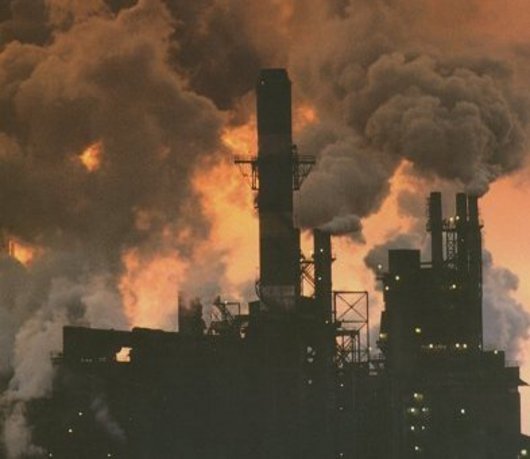 Uhlie:Hnedé uhlie - obsahuje asi 75% uhlíka. Používa sa len na parnú výrobu elektrickej energie. Vzniklo v treťohorách. Čierne uhlie - Obsahuje 95% uhlíka. Vzniklo z odumretých rastlinných zvyškov v prvohorách, druhohorách bez prístupu vzduchu. 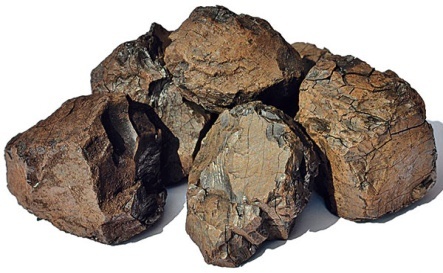 Ropa:Je to horľavá zmes kvapalných uhľovodíkov. Ropa je najpoužívanejší energetický surový materiál. Vznikla pravdepodobne rozkladom zvyškov uhynutých rastlín a živočíchov bez prístupu vzduchu.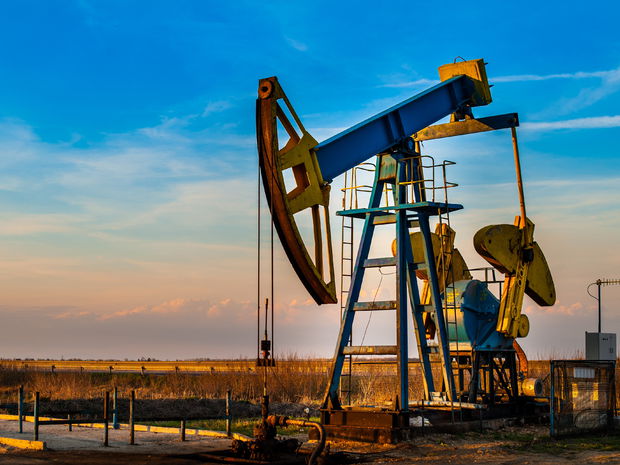 Nachádza sa vo vrchných vrstvách zemskej kôry, kde je väčšinou viazaná na usadené horniny. Vyrábajú sa z nej kvapalné palivá, rozpúšťadlá a mazadlá. Zemný plyn:Vznikol zo zvyškov rastlín a stromov. Je to bezfarebný, výbušný plyn. Je najmenej znečisťujúcim palivom. V súčasnosti sa začína nahrádzať biopalivom. BIOLÓGIAPrahory a starohoryNajstaršie obdobia vývoja Zeme:trvali takmer 4 miliardy rokov, zemská kôra sa vyvíjala a rozčleňovala.prakontinent obklopený praoceánom,dochádzalo k opakovanej horotvornej činnosti,vznik biosféry - objavenie sa života, (podmienkou vzniku biosféry boli atmosféra a hydrosféra)vývoj živej hmoty sa nazýva biologický vývoj.Prahoryprvé preukázateľné formy života v podobe baktérií a neskôr siníc,koncom prahôr sa pravdepodobne vyvinuli bunky s typickým jadrom,neskôr pri prvotnej fotosyntéze - produkcia kyslíka.Starohoryzvyšovalo sa tu množstvo kyslíka,v biosfére sa začal vytvárať obeh látok,pred asi 800 mil. rokov sa začal vývoj mnohobunkových organizmov,na konci starohôr už existovali niektoré prvoky,  ale aj mnohobunkové pŕhlivce, obrúčkavce a článkonožce.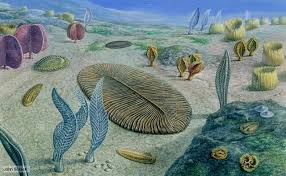 Prvohory a druhohoryPrvohoryZahŕňajú 6 období: kambrium, ordovik, silúr, devón, karbón, permHlavné udalosti: vznik veľkých pohoríŽivočíchy: Zo začiatku sa život rozvíjal hlavne vo vode. Typické sú: trilobity, ľaliovky a hlavonožce ( živočíchy s pevnou schránkou - vznikli z nich vápence) Zároveň sú to typické skameneliny prvohôr.Neskôr sa objavil aj hmyz a stavovce – praryby, ryby, obojživelníky, plazyRastliny: Prevládali morské riasyPo vytvorení ozónovej vrstvy život aj na súši – stromovité prasličky, paprade a plavúne.  Dnes z nich máme čierne uhlieDruhohoryObdobia: trias, jura, kriedaHlavná udalosť: alpínske vrásnenie – vznik Álp, Pyrenejí, Karpát…Živočíchy: amonity a belemnity – zároveň sú to vedúce skameneliny druhohôr, veľký rozvoj plazov gigantických rozmerov – dinosaury, neskôr boli aj hady a vtáky – pravták Archaeopteryx, koncom druhohôr  prvé drobné cicaje.Rastliny: papraďorasty už len ako byliny, rozšírenie nahosemenných rastlín, koncom druhohôr prvé krytosemenné rostliny.